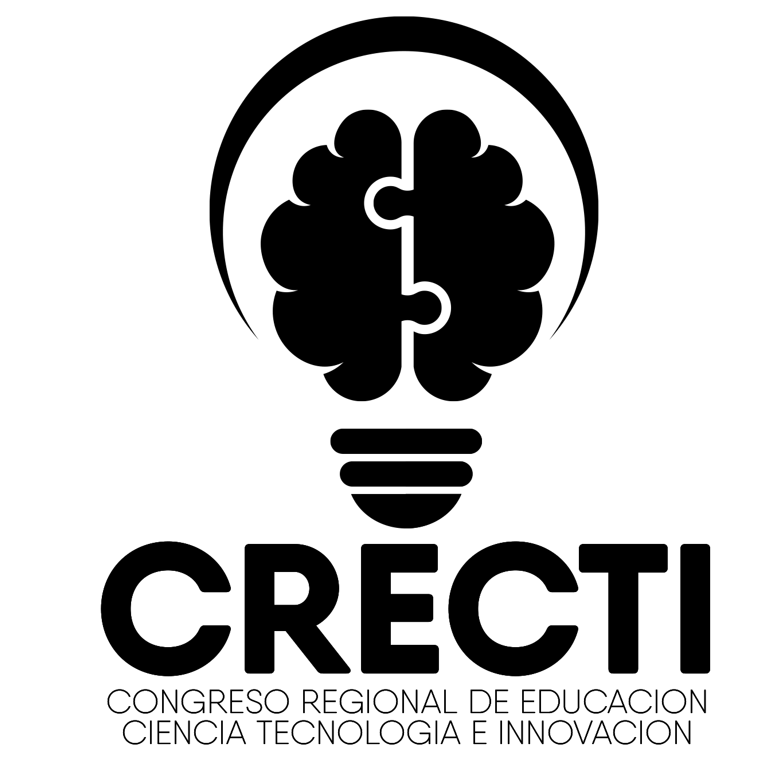 Template for Submission of abstracts for the III CRECTI CongressPlantilla para envío de resúmenes de ponencias para el III Congreso CRECTI(Times New Roman, negrita, 14, centrado, máximo 18 palabras)a Nombre Apellido, b Nombre Apellido,……c Nombre Apellido  (Nombres de Autores, tamaño 11)a Departamento/Facultad/Escuela……………, Universidad/Institución, Ciudad, País… (Afiliación de Autores, tamaño 10)b Departamento/Facultad/Escuela……………, Universidad/Institución, Ciudad, País …………………………aemail@____, bemail@____, ……………..cemail@____(Correos de Autores, tamaño 10)AbstractThese instructions detail the format for the reception of abstracts for the III CRECTI. The best papers will be published in the INCITEC Journal. The title should be written in English and Spanish, using the same margins, indentation, type and size of text as established in this document.The abstract should clearly and synthetically highlight the nature and objective of the work; the method that was used, the results and the most important conclusions, including their value and originality. The abstract should be concise and have a maximum length of 200 words. References should not be cited in the abstract. Translated with www.DeepL.com/Translator (free version)Keywords: A maximum of six words indicating the basic aspects of the work should be included, these must be presented in alphabetical order and separated by commas.Indique el/las área/s de interés del Congreso a la/s que apunta su ponencia:Resumen Estas instrucciones detallan el formato para la recepción de resúmenes de ponencias para el III CRECTI. Los mejores artículos serán publicados en la Revista INCITEC. El título se debe redactar en inglés y español, se deben utilizar los mismos márgenes, sangría, el mismo tipo y tamaño de texto que se establece en el presente documento.En el resumen se debe resaltar de forma clara y sintetizada la naturaleza y objetivo del trabajo; el método que fue empleado, los resultados y las conclusiones más importantes, incluyendo su valor y originalidad. El resumen debe ser conciso y tendrá una extensión máxima de 200 palabras. No se debe citar referencias en el resumen.Palabras Claves: Se debe incluir máximo seis palabras que indican los aspectos básicos sobre los que trata el trabajo, estas deben ser presentadas en orden alfabético y separadas por comas. (Times New Roman, negrita, 9, sangría a la primera línea)